Les interventions militaires dans le monde.- Doc. 1 : les motivations de l’intervention militaire.Les motivations de l'intervention militaire.Le rapport annexé à la loi de programmation militaire de 2013 explique les raisons conduisant la France à engager son armée dans le monde.L'intervention à l'extérieur du territoire national vise […] à protéger les ressortissants français et européens, à défendre les intérêts de la France dans le monde et à honorer nos engagements internationaux et nos responsabilités. Elle s'effectue en recherchant prioritairement un cadre multinational s'appuyant de façon privilégiée sur les résolutions du Conseil de sécurité des Nations unies.Rapport annexé à la loi de programmation militaire (1.3.1.), 18/12/2013,  (http://www.legifrance.gouv.fr/eli/loi/2013/12/18/2013-1168/jo/texte)1. Quels sont les objectifs d'une intervention militaire française ?2. La France privilégie-t-elle une intervention isolée des autres pays ? Justifie ta réponse.- Doc. 2 : principales interventions militaires françaises dans le monde depuis 1990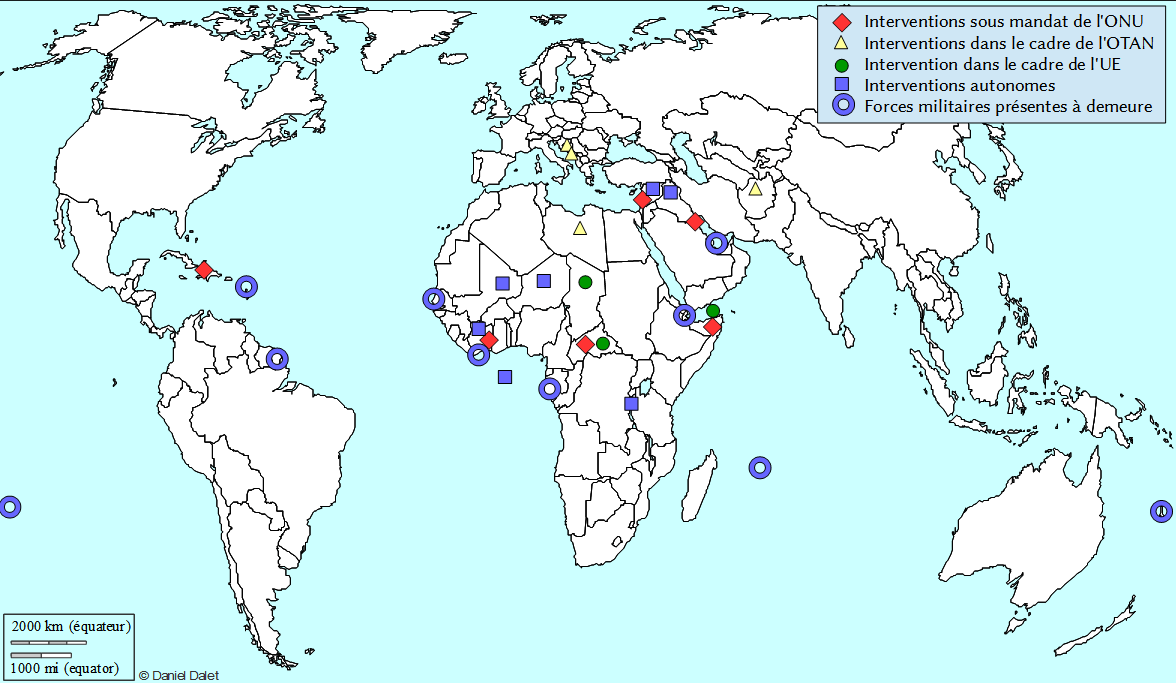 3. Dans quelles régions du monde la France est-elle particulièrement intervenue ?4. Qu'est-ce qui peut expliquer que la France intervienne plus spécialement dans certaines régions du monde ?- Doc. 3 : reportage vidéo. https://youtu.be/s1QntWxePv0 du site officiel de recrutement de l'Armée de Terre, Direction des ressources humaines de l'Armée de Terre5. À l’aide des documents 1 à 3, montre que les interventions militaires de la France dans le monde correspondent aux espaces qu'elle juge prioritaires, à sa volonté de coopérer avec les autres Etats et à la défense de valeurs universelles. 